§799.  Toxic chemical release reportsUnder this section, the owner or operator of every facility with 10 or more employees and within Standard Industrial Classification Codes 20-39 must file toxic chemical release reports for routine releases with the United States Environmental Protection Agency, the Department of Environmental Protection, the commission and the local emergency planning committee by October 1, 1989 and annually thereafter consistent with the Superfund Amendments and Reauthorization Act of 1986, Public Law 99-499, Title III, Section 313, and 40 Code of Federal Regulations, Part 372.  Those reports must be made available to the public by the commission and the local emergency planning committee.  [PL 2009, c. 579, Pt. B, §4 (AMD); PL 2009, c. 579, Pt. B, §13 (AFF).]SECTION HISTORYPL 1989, c. 464, §3 (NEW). PL 1989, c. 929, §4 (AMD). PL 1993, c. 355, §2 (AMD). PL 2009, c. 252, §6 (AMD). PL 2009, c. 579, Pt. B, §4 (AMD). PL 2009, c. 579, Pt. B, §13 (AFF). The State of Maine claims a copyright in its codified statutes. If you intend to republish this material, we require that you include the following disclaimer in your publication:All copyrights and other rights to statutory text are reserved by the State of Maine. The text included in this publication reflects changes made through the First Regular and First Special Session of the 131st Maine Legislature and is current through November 1. 2023
                    . The text is subject to change without notice. It is a version that has not been officially certified by the Secretary of State. Refer to the Maine Revised Statutes Annotated and supplements for certified text.
                The Office of the Revisor of Statutes also requests that you send us one copy of any statutory publication you may produce. Our goal is not to restrict publishing activity, but to keep track of who is publishing what, to identify any needless duplication and to preserve the State's copyright rights.PLEASE NOTE: The Revisor's Office cannot perform research for or provide legal advice or interpretation of Maine law to the public. If you need legal assistance, please contact a qualified attorney.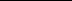 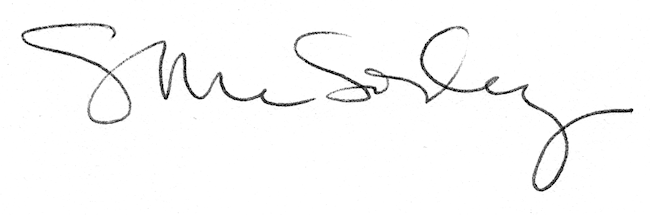 